                                                                                         Приложение № 2Приложение 2Регистрация на странице Тотальный тест «Доступная среда»Для участия в «Тотальном тесте «Доступная среда» необходимо перейти по ссылкеhttp://edu.rirportal.ru/total-test-2020/Тотальный тест «Доступная среда»Общероссийская акция в форме добровольного тестирования для всех желающих на тему организации доступной среды и общения с людьми с инвалидностью.2020СТАРТ ТРЕКА ДЛЯШКОЛЬНИКОВТРЕК для школьниковТРЕК ДЛЯ ВЗРОСЛЫХ10.00 СТАРТ ТРЕКАДЛЯ ВЗРОСЛЫХ38.30В зависимости от того, какой тест Вам необходим, нажать на кнопку «Трек для школьников» или «Трек для взрослых».После этого Вам необходимо пройти регистрацию на портале Академия доступной среды, заполнив все необходимые поля и подтвердив свой E-mail: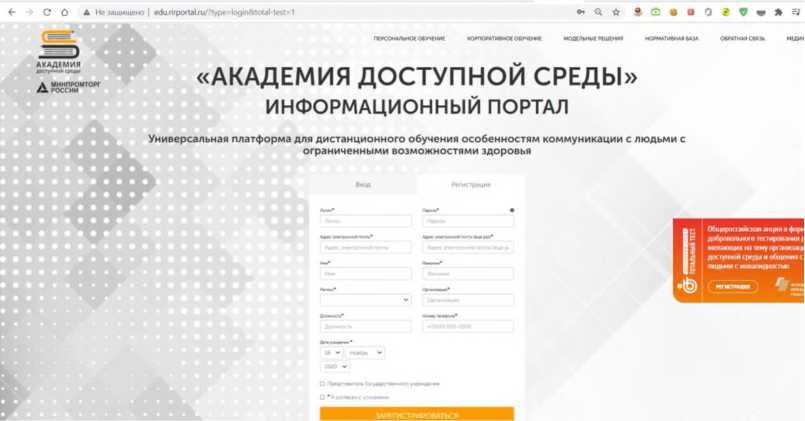 Зарегистрировавшись, Вы сможете сами установить логин и пароль для Вашего Личного кабинета, в котором 3 декабря за час до начала теста, который Вы выбрали, появится доступна кнопка «Трек для школьников», или «Трек для взрослых». Выберите необходимый тест и можете начать прохождение!Контактное лицо по орг.вопросам:менеджер проекта - Наталья Беляева, 8 951 542 35 57, office@academia-ds.ru